1                                                                                انتهت الأسئلة  ،،،، بالتوفيق للجميع 🙂                                                                                 معلمة المادة :                                                                               2اختبار منتصف الفصل الدراسي الثاني لعام 1445 لمادة الرياضيات الصف الثالث ابتدائي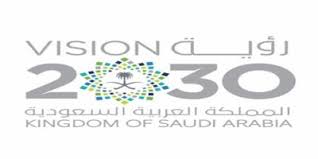 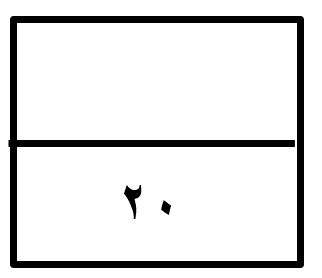 اختبار منتصف الفصل الدراسي الثاني - لمادة الرياضيات - الصف الثالث الابتدائي (بنين)الأسم :.....................أكمل الفراغات الاتية بما يناسبها:    أكتب جملة الضرب المناسبة: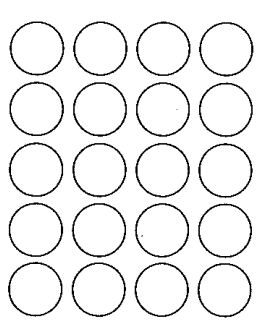 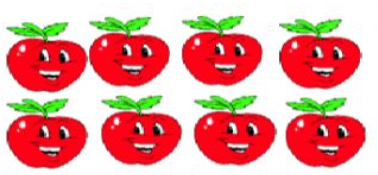 أحل المسألتين الآتيتين :تصنع زينب 4 أساور من الخرز الملون في الساعة كم سواراً تصنع في 6 ساعات؟  لكل منزل في شارع بيتنا 7 نوافذ اذا كان في الشارع 3 منازل . فما مجموع نوافذها ؟أجد ناتج الضرب: 	انتهت الأسئلة ..                                      أ/ 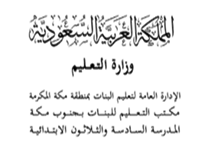 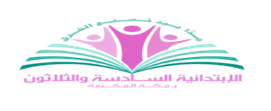 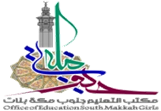 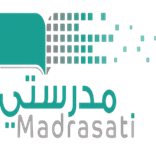 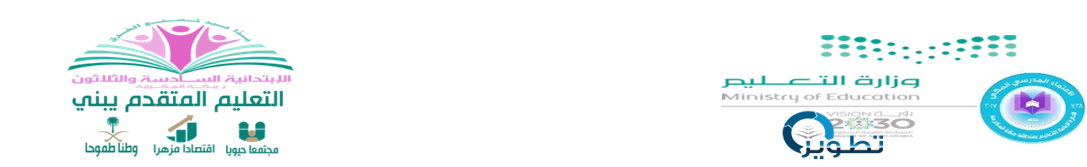  السؤال الأول: اختاري الإجابة الصحيحة في كل مما يلي : *  أجد ناتج الضرب مستعملةً الشبكة أو الرسم إذا لزِم الأمر :  1-         4 × 2 = ........       3 × 2 = ........ 3-            2 × 9 =  ........  4-       10 × 3 = ........5-       4 × 10 = ........6-       4 × 5 = ........ 7-        0 × 9 = ........8 -      1 × 7 = ........9-       6 × 5 = ........10-     8 × 10 = ........السؤال الثاني: اختاري الإجابة الصحيحة في كل مما يلي :   *  أُحِلُّ  الْمسَائِلَ التَّالِيَةِ :1 – أكتبِ جملة الضرب المناسبة ، ثمَّ أجد ناتج الضرب : 2-     كم رِجْلًا لِفِيلَيْنِ ؟   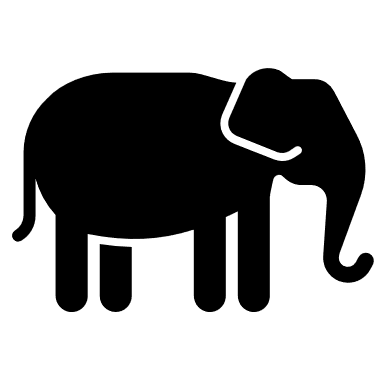  3-      كم رِجْلًا لأربعَةِ حيَّاتٍ ؟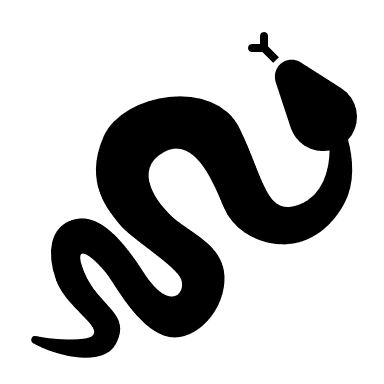  4-    قُسَّمتْ فطِيرةٌ إلى 5 صُفُوفٍ ، فِي كُلِّ صَفٍّ 4 قِطَعٍ 0 ما عددُ الْقِطَعِ كُلِّها  ؟ 5-     فِي الْمَوْقِفِ 15 سَيَّارةً بَيْضاءَ ، و8 سَيَّاراتٍ سَوْداء ، و 12 سَيَّارةً مُخْتَلِفَة الألوان 0 كم سيَّارةٌ في الْموقِفِ ؟  6-     في حديقة الْحيوانات 5 زرافاتٍ ، و10 بَطَّاتٍ ، كمْ رِجْلًا لِلزَّرَافَاتِ والْبَطَّاتِ مَعًا ؟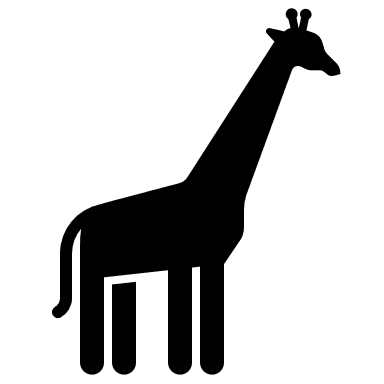 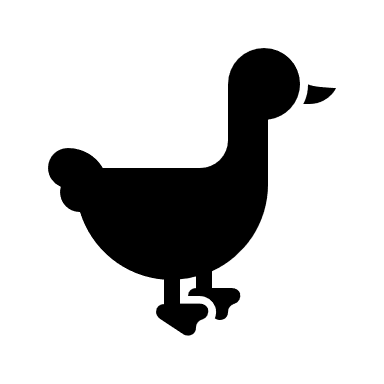  7-    أُحَدِّدُ الطَّرِيقةَ الَّتِي لا تُسَاعِدُنِي على إِيجادِ نَاتِجِ  5 × 6 : 8 -     كَمْ جَنَاحًا لِطَائِرَيْنِ  ؟    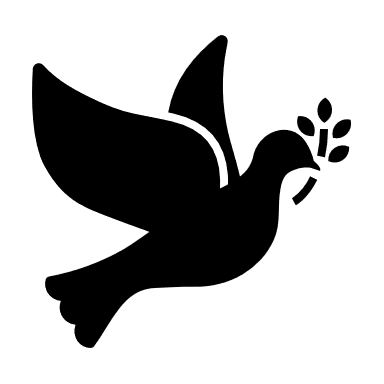  9-     أُكْتُبِي جُمْلة ضَرْبٍ تُعَبِّرُ عَنِ الشَّبكةِ  :  10-     أُكْتُبِي خاصِيَّة الإبدال لعملية الضرب في الْجُمْلةِ التَّالِيةِ : 4 × 3 = 12تمنياتي لكن بالتوفيق والنجاحإعداد رائدة الصف الثالث /2 حنان الحارثي 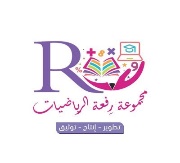  السؤال الأول: اختر الإجابة الصحيحة فيما يلي: السؤال الثاني: ضع علامة () امام العبارة الصحيحة وعلامة ( ) اما العبارة الخاطئة: 1) خاصية الإبدال لعملية الضرب ، تعني أن تغيير ترتيب الأعداد المضروبة لايغير الناتج   (       )                                        2) عندما أضرب عددًا في 5 ، فسوف أحصل دائما على 5 أو صفر في منزلة الآحاد        (       )                                                   السؤال الثالث:  أجد ناتج الضرب :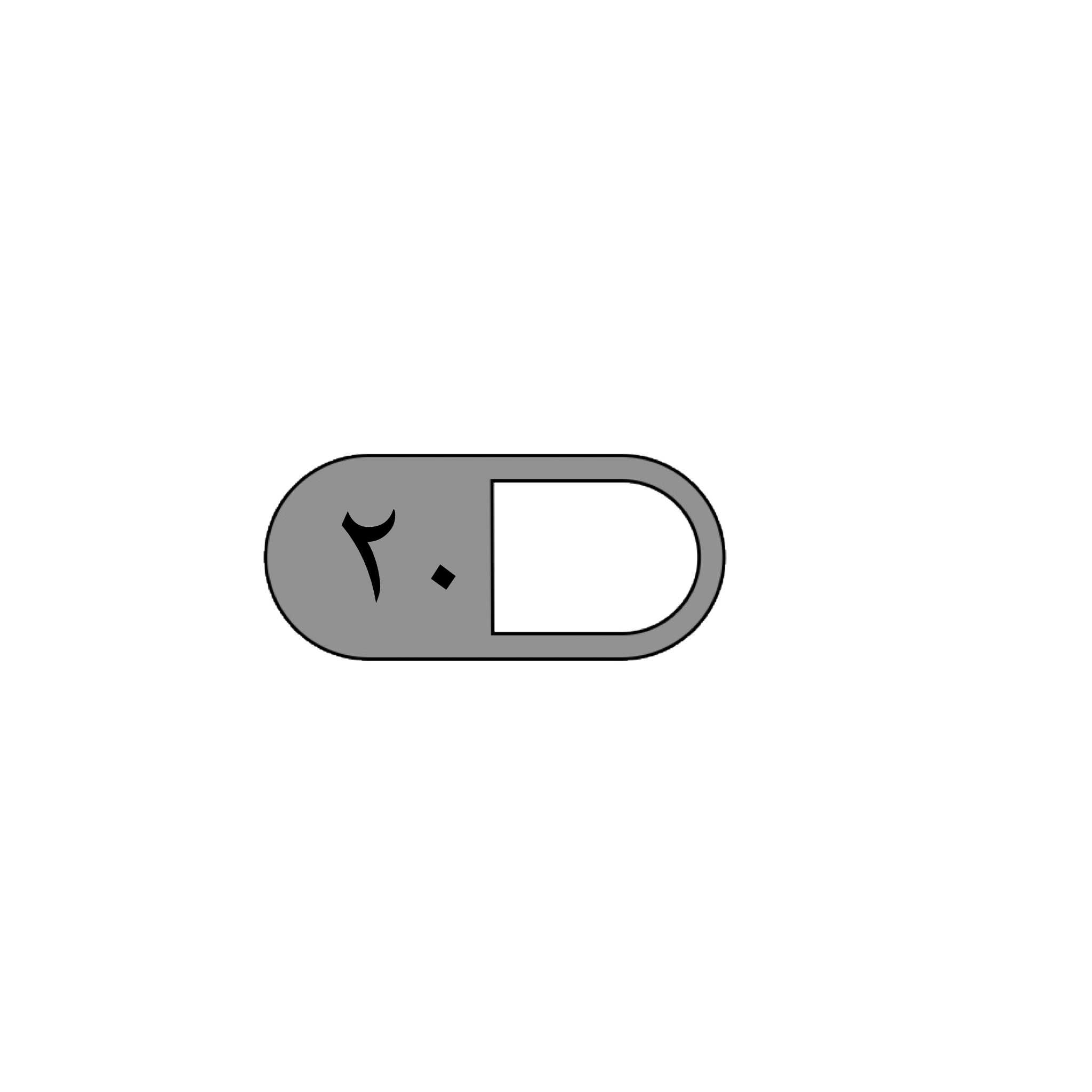 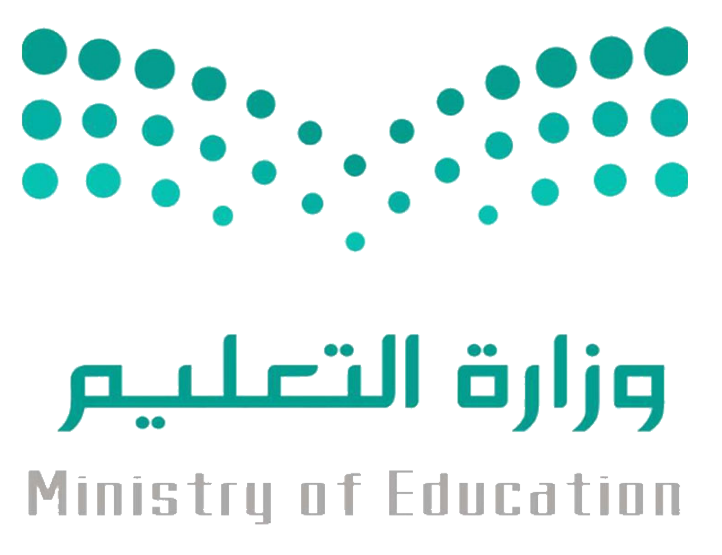 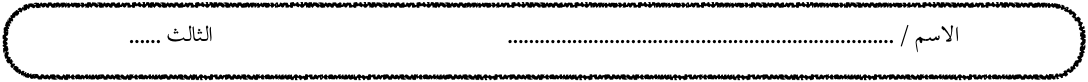 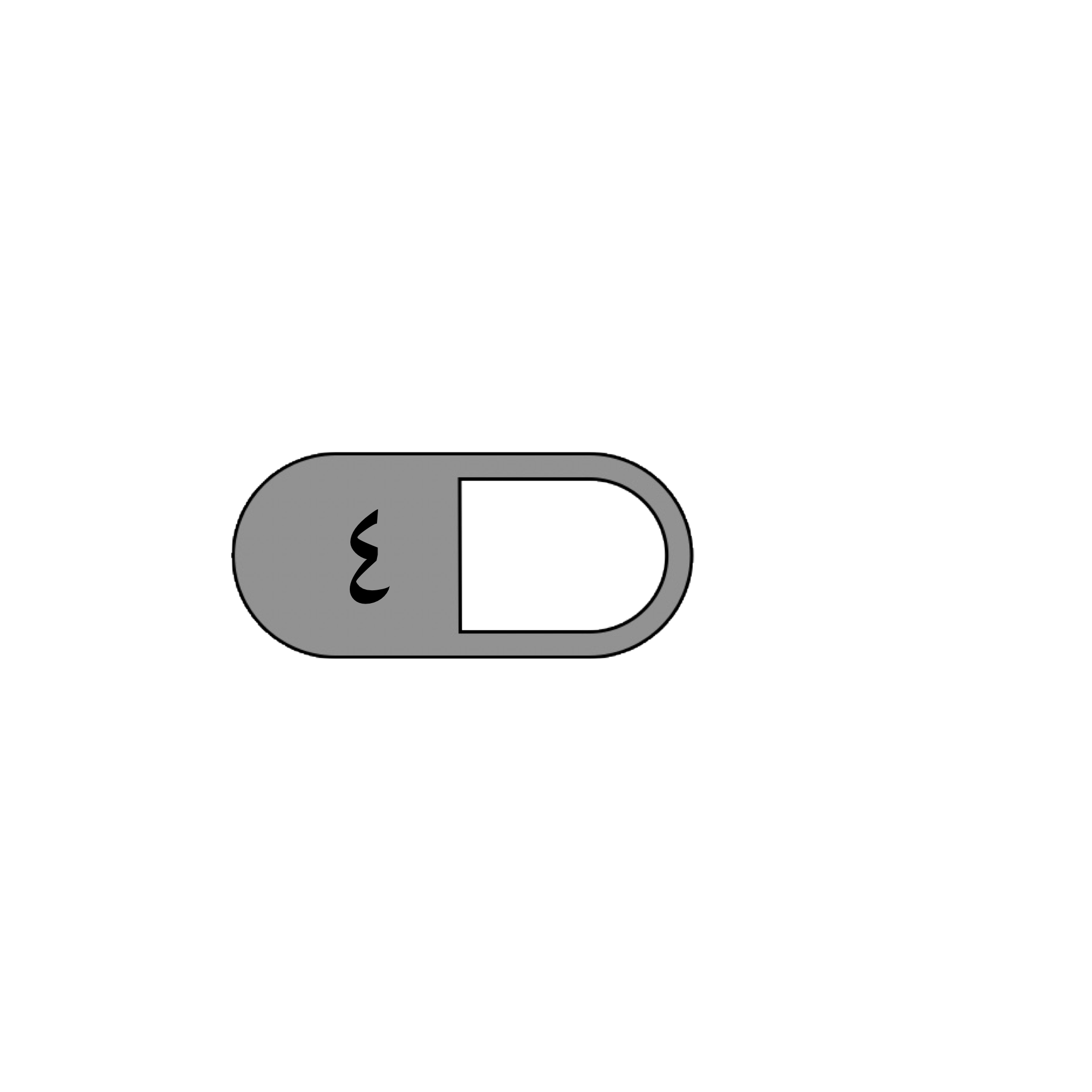 معلم/ة المادة : 					  				مدير/ة المدرسة : المملكة العربية السعوديةوزارة التــعليـــمادارة تعليم الابتدائية 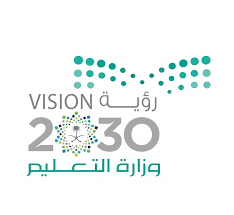 اليوم :  الأحــــــــــــــدالتاريخ :   ١٨ /  ٦ /١٤٤٥ هـالمادة : الرياضياتالصف : الثالثاليوم :  الأحــــــــــــــدالتاريخ :   ١٨ /  ٦ /١٤٤٥ هـالمادة : الرياضياتالصف : الثالثاختبار مادة الرياضيات (الفترة الأولى) الفصل الدراسي الثاني ١٤٤٥هـاختبار مادة الرياضيات (الفترة الأولى) الفصل الدراسي الثاني ١٤٤٥هـاختبار مادة الرياضيات (الفترة الأولى) الفصل الدراسي الثاني ١٤٤٥هـاختبار مادة الرياضيات (الفترة الأولى) الفصل الدراسي الثاني ١٤٤٥هـ   الاسم  :    ............. ..........................................  الفصل :............   الاسم  :    ............. ..........................................  الفصل :............   الاسم  :    ............. ..........................................  الفصل :............   الاسم  :    ............. ..........................................  الفصل :............   الاسم  :    ............. ..........................................  الفصل :............   الاسم  :    ............. ..........................................  الفصل :............20السؤال الأول :اختر الإجابة الصحيحة فيما يلي :السؤال الأول :اختر الإجابة الصحيحة فيما يلي :السؤال الأول :اختر الإجابة الصحيحة فيما يلي :السؤال الأول :اختر الإجابة الصحيحة فيما يلي :السؤال الأول :اختر الإجابة الصحيحة فيما يلي :السؤال الأول :اختر الإجابة الصحيحة فيما يلي :السؤال الأول :اختر الإجابة الصحيحة فيما يلي :السؤال الأول :اختر الإجابة الصحيحة فيما يلي :السؤال الأول :اختر الإجابة الصحيحة فيما يلي :السؤال الأول :اختر الإجابة الصحيحة فيما يلي :السؤال الأول :اختر الإجابة الصحيحة فيما يلي :السؤال الأول :اختر الإجابة الصحيحة فيما يلي :101من الطرق المستعملة لإيجاد نواتج الضرب من الطرق المستعملة لإيجاد نواتج الضرب من الطرق المستعملة لإيجاد نواتج الضرب من الطرق المستعملة لإيجاد نواتج الضرب من الطرق المستعملة لإيجاد نواتج الضرب من الطرق المستعملة لإيجاد نواتج الضرب 1أالشبكات بالتقريبجـالطرح 2إذا كان ٧  ×   ٥  = ٣٥   فإن   ٥  ×  ٧  = إذا كان ٧  ×   ٥  = ٣٥   فإن   ٥  ×  ٧  = إذا كان ٧  ×   ٥  = ٣٥   فإن   ٥  ×  ٧  = إذا كان ٧  ×   ٥  = ٣٥   فإن   ٥  ×  ٧  = إذا كان ٧  ×   ٥  = ٣٥   فإن   ٥  ×  ٧  = إذا كان ٧  ×   ٥  = ٣٥   فإن   ٥  ×  ٧  = 2أ٢ب١٢جـ٣٥3الضرب عبارة عن الضرب عبارة عن الضرب عبارة عن الضرب عبارة عن الضرب عبارة عن الضرب عبارة عن 3أطرح مكرربجمع مكرر جـضرب مكرر4 ٥٦٤  × .......  = ٥٦٤ ٥٦٤  × .......  = ٥٦٤ ٥٦٤  × .......  = ٥٦٤ ٥٦٤  × .......  = ٥٦٤ ٥٦٤  × .......  = ٥٦٤ ٥٦٤  × .......  = ٥٦٤4أ١٠ب١جـصفر54  × ٣   = 4  × ٣   = 4  × ٣   = 4  × ٣   = 4  × ٣   = 4  × ٣   = 5أ٣ + ٣ + ٣+٣ب٤+٣جـ٤+٤6٧   ×......   = ٧٠٧   ×......   = ٧٠٧   ×......   = ٧٠٧   ×......   = ٧٠٧   ×......   = ٧٠٧   ×......   = ٧٠6أ١ب١٠جـ٢٠7في مسرح المدرسة  ٦  صفوف من المقاعد ، في كل صف ٨ مقاعد ، عدد المقاعد في المسرح= في مسرح المدرسة  ٦  صفوف من المقاعد ، في كل صف ٨ مقاعد ، عدد المقاعد في المسرح= في مسرح المدرسة  ٦  صفوف من المقاعد ، في كل صف ٨ مقاعد ، عدد المقاعد في المسرح= في مسرح المدرسة  ٦  صفوف من المقاعد ، في كل صف ٨ مقاعد ، عدد المقاعد في المسرح= في مسرح المدرسة  ٦  صفوف من المقاعد ، في كل صف ٨ مقاعد ، عدد المقاعد في المسرح= في مسرح المدرسة  ٦  صفوف من المقاعد ، في كل صف ٨ مقاعد ، عدد المقاعد في المسرح= 7أ٣٦ب٤٢جـ٤٨8رأى محمد ست سحالي على ظهر كل منها بقعة سوداء، عدد البقع السوداء كلها = رأى محمد ست سحالي على ظهر كل منها بقعة سوداء، عدد البقع السوداء كلها = رأى محمد ست سحالي على ظهر كل منها بقعة سوداء، عدد البقع السوداء كلها = رأى محمد ست سحالي على ظهر كل منها بقعة سوداء، عدد البقع السوداء كلها = رأى محمد ست سحالي على ظهر كل منها بقعة سوداء، عدد البقع السوداء كلها = رأى محمد ست سحالي على ظهر كل منها بقعة سوداء، عدد البقع السوداء كلها = 8أ٢٦ب١٢جـ٦9العنصر المحايد لعملية الضرب هو العنصر المحايد لعملية الضرب هو العنصر المحايد لعملية الضرب هو العنصر المحايد لعملية الضرب هو العنصر المحايد لعملية الضرب هو العنصر المحايد لعملية الضرب هو 9أصفرب١جـ١٠10في الموقف ١٠ سيارات حمراء و٥ سيارات بيضاء و ٤ سيارات مختلفة اللون ، عدد السيارات = في الموقف ١٠ سيارات حمراء و٥ سيارات بيضاء و ٤ سيارات مختلفة اللون ، عدد السيارات = في الموقف ١٠ سيارات حمراء و٥ سيارات بيضاء و ٤ سيارات مختلفة اللون ، عدد السيارات = في الموقف ١٠ سيارات حمراء و٥ سيارات بيضاء و ٤ سيارات مختلفة اللون ، عدد السيارات = في الموقف ١٠ سيارات حمراء و٥ سيارات بيضاء و ٤ سيارات مختلفة اللون ، عدد السيارات = في الموقف ١٠ سيارات حمراء و٥ سيارات بيضاء و ٤ سيارات مختلفة اللون ، عدد السيارات = 10أ١٥ب١٧جـ١٩السؤال الثاني:أ/   أجب عن الأسئلة التاليةالسؤال الثاني:أ/   أجب عن الأسئلة التاليةالسؤال الثاني:أ/   أجب عن الأسئلة التاليةالسؤال الثاني:أ/   أجب عن الأسئلة التاليةالسؤال الثاني:أ/   أجب عن الأسئلة التاليةالسؤال الثاني:أ/   أجب عن الأسئلة التاليةالسؤال الثاني:أ/   أجب عن الأسئلة التاليةالسؤال الثاني:أ/   أجب عن الأسئلة التالية10أكتب جملة الضرب المناسبة 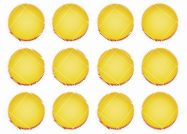 ....................................أكتب جملة الضرب المناسبة ....................................أكتب العدد المناسب في الفراغ ؟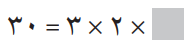 أكتب العدد المناسب في الفراغ ؟أكتب العدد المناسب في الفراغ ؟حدد جملة الضرب الخطأ فيما يلي : 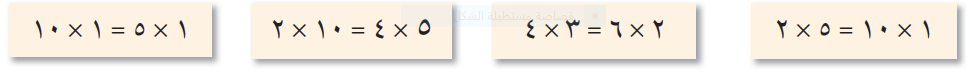 حدد جملة الضرب الخطأ فيما يلي : حدد جملة الضرب الخطأ فيما يلي : حدد جملة الضرب الخطأ فيما يلي : حدد جملة الضرب الخطأ فيما يلي : ب/ أوجد ناتج عمليات الضرب التالية :ب/ أوجد ناتج عمليات الضرب التالية :ب/ أوجد ناتج عمليات الضرب التالية :ب/ أوجد ناتج عمليات الضرب التالية :ب/ أوجد ناتج عمليات الضرب التالية :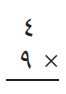 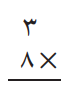 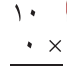           2  ×  4  =     6 ×            = 36    6 ×            = 36               ×  4  = 40                ×  4  = 40  يقف 45 مصلياً في 9 صفوف ، كم مصلياً في كل صف ؟ .............................................................................................................................. يقف 45 مصلياً في 9 صفوف ، كم مصلياً في كل صف ؟ .............................................................................................................................. يقف 45 مصلياً في 9 صفوف ، كم مصلياً في كل صف ؟ .............................................................................................................................. يقف 45 مصلياً في 9 صفوف ، كم مصلياً في كل صف ؟ .............................................................................................................................. يقف 45 مصلياً في 9 صفوف ، كم مصلياً في كل صف ؟ ..............................................................................................................................السؤال الأول : اختاري الإجابة الصحيحة فما يلي السؤال الأول : اختاري الإجابة الصحيحة فما يلي السؤال الأول : اختاري الإجابة الصحيحة فما يلي السؤال الأول : اختاري الإجابة الصحيحة فما يلي السؤال الأول : اختاري الإجابة الصحيحة فما يلي السؤال الأول : اختاري الإجابة الصحيحة فما يلي السؤال الأول : اختاري الإجابة الصحيحة فما يلي السؤال الأول : اختاري الإجابة الصحيحة فما يلي 1ناتج ضرب 2 × 4ناتج ضرب 2 × 4ناتج ضرب 2 × 4ناتج ضرب 2 × 4ناتج ضرب 2 × 4ناتج ضرب 2 × 4ناتج ضرب 2 × 4أ2ب4ج8د10 2ناتج ضرب 10 × 5 ناتج ضرب 10 × 5 ناتج ضرب 10 × 5 ناتج ضرب 10 × 5 ناتج ضرب 10 × 5 ناتج ضرب 10 × 5 ناتج ضرب 10 × 5 أ10ب50 ج60 د70 3الطريقة التي لا تساعدني على إيجاد ناتج 5 × 6الطريقة التي لا تساعدني على إيجاد ناتج 5 × 6الطريقة التي لا تساعدني على إيجاد ناتج 5 × 6الطريقة التي لا تساعدني على إيجاد ناتج 5 × 6الطريقة التي لا تساعدني على إيجاد ناتج 5 × 6الطريقة التي لا تساعدني على إيجاد ناتج 5 × 6الطريقة التي لا تساعدني على إيجاد ناتج 5 × 6أالعد القفزيبالتقريب جعمل شبكة درسم صورة 4أي مما يلي يستعمل لايجاد عدد الأصابع في يدينك ورجليك أي مما يلي يستعمل لايجاد عدد الأصابع في يدينك ورجليك أي مما يلي يستعمل لايجاد عدد الأصابع في يدينك ورجليك أي مما يلي يستعمل لايجاد عدد الأصابع في يدينك ورجليك أي مما يلي يستعمل لايجاد عدد الأصابع في يدينك ورجليك أي مما يلي يستعمل لايجاد عدد الأصابع في يدينك ورجليك أي مما يلي يستعمل لايجاد عدد الأصابع في يدينك ورجليك أ5 × 4 ب5 – 4 ج5 + 4 د5 ÷ 4 5احدد العدد الذي يجعل الجملة العددية التالية صحيحة 2 × 6 = ------ × 2احدد العدد الذي يجعل الجملة العددية التالية صحيحة 2 × 6 = ------ × 2احدد العدد الذي يجعل الجملة العددية التالية صحيحة 2 × 6 = ------ × 2احدد العدد الذي يجعل الجملة العددية التالية صحيحة 2 × 6 = ------ × 2احدد العدد الذي يجعل الجملة العددية التالية صحيحة 2 × 6 = ------ × 2احدد العدد الذي يجعل الجملة العددية التالية صحيحة 2 × 6 = ------ × 2احدد العدد الذي يجعل الجملة العددية التالية صحيحة 2 × 6 = ------ × 2أ2ب6ج8د126ما العدد الذي اذا ضربته في  925 كان الناتج 925 ما العدد الذي اذا ضربته في  925 كان الناتج 925 ما العدد الذي اذا ضربته في  925 كان الناتج 925 ما العدد الذي اذا ضربته في  925 كان الناتج 925 ما العدد الذي اذا ضربته في  925 كان الناتج 925 ما العدد الذي اذا ضربته في  925 كان الناتج 925 ما العدد الذي اذا ضربته في  925 كان الناتج 925 أصفرب1ج2د10 7كم جناحاً لأربعة حيات  كم جناحاً لأربعة حيات  كم جناحاً لأربعة حيات  كم جناحاً لأربعة حيات  كم جناحاً لأربعة حيات  كم جناحاً لأربعة حيات  كم جناحاً لأربعة حيات  أصفر ب2ج4د10 8جملة الضرب التي تعبر عن الشبكة المجاورة 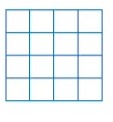 جملة الضرب التي تعبر عن الشبكة المجاورة جملة الضرب التي تعبر عن الشبكة المجاورة جملة الضرب التي تعبر عن الشبكة المجاورة جملة الضرب التي تعبر عن الشبكة المجاورة جملة الضرب التي تعبر عن الشبكة المجاورة جملة الضرب التي تعبر عن الشبكة المجاورة أ3 ×3=9 ب3× 4 = 12ج4×4 = 16 د1 ×4 = 49العدد المناسب في الفراغ : 7× -----=35العدد المناسب في الفراغ : 7× -----=35العدد المناسب في الفراغ : 7× -----=35العدد المناسب في الفراغ : 7× -----=35العدد المناسب في الفراغ : 7× -----=35العدد المناسب في الفراغ : 7× -----=35العدد المناسب في الفراغ : 7× -----=35أ1ب2ج4د510كم ذيلاً لخمسة احصنة كم ذيلاً لخمسة احصنة كم ذيلاً لخمسة احصنة كم ذيلاً لخمسة احصنة كم ذيلاً لخمسة احصنة كم ذيلاً لخمسة احصنة كم ذيلاً لخمسة احصنة أ1ب 2ج3د511في مسرح المدرسة ٦ صفوف من المقاعد في كل صف ١٠ مقاعد فكم شخصاً يسع المسرحفي مسرح المدرسة ٦ صفوف من المقاعد في كل صف ١٠ مقاعد فكم شخصاً يسع المسرحفي مسرح المدرسة ٦ صفوف من المقاعد في كل صف ١٠ مقاعد فكم شخصاً يسع المسرحفي مسرح المدرسة ٦ صفوف من المقاعد في كل صف ١٠ مقاعد فكم شخصاً يسع المسرحفي مسرح المدرسة ٦ صفوف من المقاعد في كل صف ١٠ مقاعد فكم شخصاً يسع المسرحفي مسرح المدرسة ٦ صفوف من المقاعد في كل صف ١٠ مقاعد فكم شخصاً يسع المسرحفي مسرح المدرسة ٦ صفوف من المقاعد في كل صف ١٠ مقاعد فكم شخصاً يسع المسرحأ10ب20ج50د6012يسبح خالد ٥ مرات في الاسبوع مدة ساعتين في  المرة الواحدة ، احدد كم ساعة يسبح في اسبوعيسبح خالد ٥ مرات في الاسبوع مدة ساعتين في  المرة الواحدة ، احدد كم ساعة يسبح في اسبوعيسبح خالد ٥ مرات في الاسبوع مدة ساعتين في  المرة الواحدة ، احدد كم ساعة يسبح في اسبوعيسبح خالد ٥ مرات في الاسبوع مدة ساعتين في  المرة الواحدة ، احدد كم ساعة يسبح في اسبوعيسبح خالد ٥ مرات في الاسبوع مدة ساعتين في  المرة الواحدة ، احدد كم ساعة يسبح في اسبوعيسبح خالد ٥ مرات في الاسبوع مدة ساعتين في  المرة الواحدة ، احدد كم ساعة يسبح في اسبوعيسبح خالد ٥ مرات في الاسبوع مدة ساعتين في  المرة الواحدة ، احدد كم ساعة يسبح في اسبوعأ10ب7ج5د2السؤال الثاني ضعي علامة 🗸 امام العبارة الصحيحة وعلامة ✗امام العبارة الخاطئة فيما يلي السؤال الثاني ضعي علامة 🗸 امام العبارة الصحيحة وعلامة ✗امام العبارة الخاطئة فيما يلي السؤال الثاني ضعي علامة 🗸 امام العبارة الصحيحة وعلامة ✗امام العبارة الخاطئة فيما يلي 1الضرب عملية إبداليه تتغير أماكن الاعداد المضروبة لكن الناتج نفسه 2دائما ناتج الضرب في أربعة يكون احاده صفراً او خمسة 33 ×2 = 2+2+241×5 = 2 ×10 54 × 6 تسمى الأرقام 4 و 6 عوامل 6عدد الارجل لثلاث بطات 6 ارجل السؤال الثالث اجبي عن ما يلي حسب المطلوب السؤال الثالث اجبي عن ما يلي حسب المطلوب أمع احمد بطاقات دخول لمباراة كرة قدم . فاذا كان عشرة منها درجة أولى ومع صديقه مثل عدد البطاقات التي معه مرتين فكم بطاقة مع صديق احمد ------------------------------------------------------------------------------------------------------------------------------------------------------------------------------------------------------------------------------------------------------بفي الموقف 15 سيارة بيضاء و8 سيارات سوداء و 12 سيارة مختلفة الألوان . كم سيارة في موقف ؟------------------------------------------------------------------------------------------------------------------------------------------------------------------------------------------------------------------------------------------------------اختار الإجابة الصحيحة فيما يلي ( إجابة واحدة فقط)	اختار الإجابة الصحيحة فيما يلي ( إجابة واحدة فقط)	اختار الإجابة الصحيحة فيما يلي ( إجابة واحدة فقط)	اختار الإجابة الصحيحة فيما يلي ( إجابة واحدة فقط)	اختار الإجابة الصحيحة فيما يلي ( إجابة واحدة فقط)	اختار الإجابة الصحيحة فيما يلي ( إجابة واحدة فقط)	اختار الإجابة الصحيحة فيما يلي ( إجابة واحدة فقط)	اختار الإجابة الصحيحة فيما يلي ( إجابة واحدة فقط)	 اذا كان 9 × 7 = 63 فإن  7 ×9=   يساوي : اذا كان 9 × 7 = 63 فإن  7 ×9=   يساوي : اذا كان 9 × 7 = 63 فإن  7 ×9=   يساوي : اذا كان 9 × 7 = 63 فإن  7 ×9=   يساوي : اذا كان 9 × 7 = 63 فإن  7 ×9=   يساوي : اذا كان 9 × 7 = 63 فإن  7 ×9=   يساوي : اذا كان 9 × 7 = 63 فإن  7 ×9=   يساوي : اذا كان 9 × 7 = 63 فإن  7 ×9=   يساوي :أ79ب63 ج16د  2الرمز الذي يجعل الجملة 3 .....  10 = 30 هو:الرمز الذي يجعل الجملة 3 .....  10 = 30 هو:الرمز الذي يجعل الجملة 3 .....  10 = 30 هو:الرمز الذي يجعل الجملة 3 .....  10 = 30 هو:الرمز الذي يجعل الجملة 3 .....  10 = 30 هو:الرمز الذي يجعل الجملة 3 .....  10 = 30 هو:الرمز الذي يجعل الجملة 3 .....  10 = 30 هو:الرمز الذي يجعل الجملة 3 .....  10 = 30 هو:أ+ب-ج×د	÷العبارة 2 ×5 تعني:العبارة 2 ×5 تعني:العبارة 2 ×5 تعني:العبارة 2 ×5 تعني:العبارة 2 ×5 تعني:العبارة 2 ×5 تعني:العبارة 2 ×5 تعني:العبارة 2 ×5 تعني:أ5+5ب2+5+2+5+2ج5+5+5+5+5د     2+2العبارة التي تبين عدد أرجل ثلاثة أشخاص هي:                                  العبارة التي تبين عدد أرجل ثلاثة أشخاص هي:                                  العبارة التي تبين عدد أرجل ثلاثة أشخاص هي:                                  العبارة التي تبين عدد أرجل ثلاثة أشخاص هي:                                  العبارة التي تبين عدد أرجل ثلاثة أشخاص هي:                                  العبارة التي تبين عدد أرجل ثلاثة أشخاص هي:                                  العبارة التي تبين عدد أرجل ثلاثة أشخاص هي:                                  العبارة التي تبين عدد أرجل ثلاثة أشخاص هي:                                  أ3×1ب3×2ج3+2د 3+3في الموقف 15 سيارة بيضاء، و 8 سيارات سوداء ، و12 سيارة مختلفة الألوان. عدد السيارات في الموقف هو:في الموقف 15 سيارة بيضاء، و 8 سيارات سوداء ، و12 سيارة مختلفة الألوان. عدد السيارات في الموقف هو:في الموقف 15 سيارة بيضاء، و 8 سيارات سوداء ، و12 سيارة مختلفة الألوان. عدد السيارات في الموقف هو:في الموقف 15 سيارة بيضاء، و 8 سيارات سوداء ، و12 سيارة مختلفة الألوان. عدد السيارات في الموقف هو:في الموقف 15 سيارة بيضاء، و 8 سيارات سوداء ، و12 سيارة مختلفة الألوان. عدد السيارات في الموقف هو:في الموقف 15 سيارة بيضاء، و 8 سيارات سوداء ، و12 سيارة مختلفة الألوان. عدد السيارات في الموقف هو:في الموقف 15 سيارة بيضاء، و 8 سيارات سوداء ، و12 سيارة مختلفة الألوان. عدد السيارات في الموقف هو:في الموقف 15 سيارة بيضاء، و 8 سيارات سوداء ، و12 سيارة مختلفة الألوان. عدد السيارات في الموقف هو:أ20 سيارةب23 سيارة ج27 سيارةد  25 سيارة12×6=6×2 مثال على خاصية .....................2  9×0=0 مثال على خاصية .................3 7×1= 7 مثال على خاصية  .................4 ........... × 4 = 325 7× ...........= 14 4×4=2×8=3×3=8×5=2×9=10×10=6×5=3×9=5×5=3×6=0×8=7×4=اليومأسئلة الاختبارات الدورية الفترة (  الأولى   ) مادة الرياضيات للصف ( الثالث / 2 )الفصل الدراسي الثاني للعام الدراسي 1443-1444هـ/   / 1444هـالتاريخأسئلة الاختبارات الدورية الفترة (  الأولى   ) مادة الرياضيات للصف ( الثالث / 2 )الفصل الدراسي الثاني للعام الدراسي 1443-1444هـ45 دَالزمنأسئلة الاختبارات الدورية الفترة (  الأولى   ) مادة الرياضيات للصف ( الثالث / 2 )الفصل الدراسي الثاني للعام الدراسي 1443-1444هـ2عدد الأسئلةأسئلة الاختبارات الدورية الفترة (  الأولى   ) مادة الرياضيات للصف ( الثالث / 2 )الفصل الدراسي الثاني للعام الدراسي 1443-1444هـاسم الطالبة .....................................................................................اسم الطالبة .....................................................................................اسم الطالبة .....................................................................................أ8ب9ج10د12أ6ب12ج9د10أ16ب18ج12د14أ13ب30ج20د15أ20ب25ج40د14أ9ب15ج20د30أ1ب10ج9د0أ12ب14ج8د7أ30ب14ج24د40أ80ب12ج18د21أ5 × 5 = 25ب4 × 4 = 16ج3 × 3 = 9د4 × 2 = 8أ6ب7ج9د8أ8ب6ج0د2أ10ب30ج20د50أ45ب35ج55د65أ30ب40ج50د60أالتقريببالعُّدُّ الْقفْزِيُّجعَملُ شَبَكةٍدرَسْمُ صُورَةٍأ4ب5ج6د7أ7 × 7 = 49ب3 × 3 = 9ج6 × 3 = 18د3 × 7 = 21أ9 × 9 = 81ب4 × 4 = 16ج3 × 3 = 9د3 × 4 = 121) قسمت فطيرة الى 5 صفوف في كل صف 4 قطع ، ماعدد القطع كلها1) قسمت فطيرة الى 5 صفوف في كل صف 4 قطع ، ماعدد القطع كلها1) قسمت فطيرة الى 5 صفوف في كل صف 4 قطع ، ماعدد القطع كلها1) قسمت فطيرة الى 5 صفوف في كل صف 4 قطع ، ماعدد القطع كلهاأ)      15ب)    10جـ)  20د)   92) اذا كان للعنكبوت 8 أرجل فكم رجلاً لعنكبوتين2) اذا كان للعنكبوت 8 أرجل فكم رجلاً لعنكبوتين2) اذا كان للعنكبوت 8 أرجل فكم رجلاً لعنكبوتين2) اذا كان للعنكبوت 8 أرجل فكم رجلاً لعنكبوتينأ)       16ب)     18جـ)      10 د)       203)  ما العدد الذي إذا ضربته في 925 كان الناتج  925 ؟3)  ما العدد الذي إذا ضربته في 925 كان الناتج  925 ؟3)  ما العدد الذي إذا ضربته في 925 كان الناتج  925 ؟3)  ما العدد الذي إذا ضربته في 925 كان الناتج  925 ؟أ)   0ب)        1جـ)   10د)       24)  في مسرح المدرسة 6 صفوف من المقاعد ، في كل صف 10 مقاعد ، فكم شخص يسع المسرح ؟4)  في مسرح المدرسة 6 صفوف من المقاعد ، في كل صف 10 مقاعد ، فكم شخص يسع المسرح ؟4)  في مسرح المدرسة 6 صفوف من المقاعد ، في كل صف 10 مقاعد ، فكم شخص يسع المسرح ؟4)  في مسرح المدرسة 6 صفوف من المقاعد ، في كل صف 10 مقاعد ، فكم شخص يسع المسرح ؟أ)      10ب)       60جـ)     16د)       65 ) ناتج ضرب  7 × 0 =5 ) ناتج ضرب  7 × 0 =5 ) ناتج ضرب  7 × 0 =5 ) ناتج ضرب  7 × 0 =أ )   7ب )   1ج )   0د )  126 ) أحدد الطريقة التي لا تساعدني على إيجاد ناتج  5 × 6 :6 ) أحدد الطريقة التي لا تساعدني على إيجاد ناتج  5 × 6 :6 ) أحدد الطريقة التي لا تساعدني على إيجاد ناتج  5 × 6 :6 ) أحدد الطريقة التي لا تساعدني على إيجاد ناتج  5 × 6 :أ ) العد القفزيب ) التقريبج ) عمل شبكةد ) رسم صورةالسؤال الأول : اختر الإجابة الصحيحة فيما يلي : 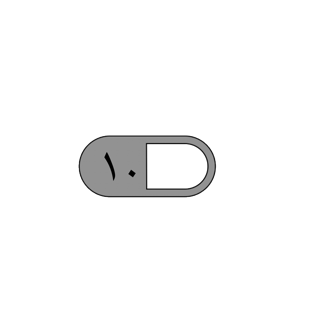 السؤال الأول : اختر الإجابة الصحيحة فيما يلي : السؤال الأول : اختر الإجابة الصحيحة فيما يلي : السؤال الأول : اختر الإجابة الصحيحة فيما يلي : السؤال الأول : اختر الإجابة الصحيحة فيما يلي : السؤال الأول : اختر الإجابة الصحيحة فيما يلي : السؤال الأول : اختر الإجابة الصحيحة فيما يلي : السؤال الأول : اختر الإجابة الصحيحة فيما يلي : ١- معنى ٣ × ٢ هو ١- معنى ٣ × ٢ هو ١- معنى ٣ × ٢ هو ١- معنى ٣ × ٢ هو ١- معنى ٣ × ٢ هو ١- معنى ٣ × ٢ هو ١- معنى ٣ × ٢ هو ١- معنى ٣ × ٢ هو أ٢ + ٢ + ٢ب٢ + ٢ج٢ - ٢ - ٢د٢ × ٢ ٢-العدد الذي إذا ضرب في ٤ كان الناتج ٢٨ هو  ٢-العدد الذي إذا ضرب في ٤ كان الناتج ٢٨ هو  ٢-العدد الذي إذا ضرب في ٤ كان الناتج ٢٨ هو  ٢-العدد الذي إذا ضرب في ٤ كان الناتج ٢٨ هو  ٢-العدد الذي إذا ضرب في ٤ كان الناتج ٢٨ هو  ٢-العدد الذي إذا ضرب في ٤ كان الناتج ٢٨ هو  ٢-العدد الذي إذا ضرب في ٤ كان الناتج ٢٨ هو  ٢-العدد الذي إذا ضرب في ٤ كان الناتج ٢٨ هو أ٨ب٧ج٦د٥ ٣- إذا كان لعنكبوت ٨ أرجل فكم رجلًا لعنكبوتين ؟     ٣- إذا كان لعنكبوت ٨ أرجل فكم رجلًا لعنكبوتين ؟     ٣- إذا كان لعنكبوت ٨ أرجل فكم رجلًا لعنكبوتين ؟     ٣- إذا كان لعنكبوت ٨ أرجل فكم رجلًا لعنكبوتين ؟     ٣- إذا كان لعنكبوت ٨ أرجل فكم رجلًا لعنكبوتين ؟     ٣- إذا كان لعنكبوت ٨ أرجل فكم رجلًا لعنكبوتين ؟     ٣- إذا كان لعنكبوت ٨ أرجل فكم رجلًا لعنكبوتين ؟     ٣- إذا كان لعنكبوت ٨ أرجل فكم رجلًا لعنكبوتين ؟    أ٢٠ب١٨ج١٦د١٠٤- إذا كان ٥ × ٧ = ٣٥ فإن ٧ × ٥ يساوي   ٤- إذا كان ٥ × ٧ = ٣٥ فإن ٧ × ٥ يساوي   ٤- إذا كان ٥ × ٧ = ٣٥ فإن ٧ × ٥ يساوي   ٤- إذا كان ٥ × ٧ = ٣٥ فإن ٧ × ٥ يساوي   ٤- إذا كان ٥ × ٧ = ٣٥ فإن ٧ × ٥ يساوي   ٤- إذا كان ٥ × ٧ = ٣٥ فإن ٧ × ٥ يساوي   ٤- إذا كان ٥ × ٧ = ٣٥ فإن ٧ × ٥ يساوي   ٤- إذا كان ٥ × ٧ = ٣٥ فإن ٧ × ٥ يساوي   أ١٢ب٢٥ج٣٠د٣٥ ٥- قسمت فطيرة إلى ٥ صفوف في كل صف ٤ قطع ما عدد القطع كلها ؟  ٥- قسمت فطيرة إلى ٥ صفوف في كل صف ٤ قطع ما عدد القطع كلها ؟  ٥- قسمت فطيرة إلى ٥ صفوف في كل صف ٤ قطع ما عدد القطع كلها ؟  ٥- قسمت فطيرة إلى ٥ صفوف في كل صف ٤ قطع ما عدد القطع كلها ؟  ٥- قسمت فطيرة إلى ٥ صفوف في كل صف ٤ قطع ما عدد القطع كلها ؟  ٥- قسمت فطيرة إلى ٥ صفوف في كل صف ٤ قطع ما عدد القطع كلها ؟  ٥- قسمت فطيرة إلى ٥ صفوف في كل صف ٤ قطع ما عدد القطع كلها ؟  ٥- قسمت فطيرة إلى ٥ صفوف في كل صف ٤ قطع ما عدد القطع كلها ؟ أ٩ب١٠ج١٥د٢٠٦- في مسرح المدرسة ٦ صفوف من المقاعد في كل صف ١٠ مقاعد فكم مقعد يسع المسرح؟٦- في مسرح المدرسة ٦ صفوف من المقاعد في كل صف ١٠ مقاعد فكم مقعد يسع المسرح؟٦- في مسرح المدرسة ٦ صفوف من المقاعد في كل صف ١٠ مقاعد فكم مقعد يسع المسرح؟٦- في مسرح المدرسة ٦ صفوف من المقاعد في كل صف ١٠ مقاعد فكم مقعد يسع المسرح؟٦- في مسرح المدرسة ٦ صفوف من المقاعد في كل صف ١٠ مقاعد فكم مقعد يسع المسرح؟٦- في مسرح المدرسة ٦ صفوف من المقاعد في كل صف ١٠ مقاعد فكم مقعد يسع المسرح؟٦- في مسرح المدرسة ٦ صفوف من المقاعد في كل صف ١٠ مقاعد فكم مقعد يسع المسرح؟٦- في مسرح المدرسة ٦ صفوف من المقاعد في كل صف ١٠ مقاعد فكم مقعد يسع المسرح؟أ٦٠ب٧٠ج٥٠د١٦ ٧- أي مما يلي يستعمل لإيجاد عدد الأصابع في يديك ورجليك ؟  ٧- أي مما يلي يستعمل لإيجاد عدد الأصابع في يديك ورجليك ؟  ٧- أي مما يلي يستعمل لإيجاد عدد الأصابع في يديك ورجليك ؟  ٧- أي مما يلي يستعمل لإيجاد عدد الأصابع في يديك ورجليك ؟  ٧- أي مما يلي يستعمل لإيجاد عدد الأصابع في يديك ورجليك ؟  ٧- أي مما يلي يستعمل لإيجاد عدد الأصابع في يديك ورجليك ؟  ٧- أي مما يلي يستعمل لإيجاد عدد الأصابع في يديك ورجليك ؟  ٧- أي مما يلي يستعمل لإيجاد عدد الأصابع في يديك ورجليك ؟ أ٥ + ٤ ب٥ × ٤ج٥ - ٤ د٤ + ٥  ٨- العدد الذي إذا ضربته في ٩٢٥ كان الناتج ٩٢٥ هو  ٨- العدد الذي إذا ضربته في ٩٢٥ كان الناتج ٩٢٥ هو  ٨- العدد الذي إذا ضربته في ٩٢٥ كان الناتج ٩٢٥ هو  ٨- العدد الذي إذا ضربته في ٩٢٥ كان الناتج ٩٢٥ هو  ٨- العدد الذي إذا ضربته في ٩٢٥ كان الناتج ٩٢٥ هو  ٨- العدد الذي إذا ضربته في ٩٢٥ كان الناتج ٩٢٥ هو  ٨- العدد الذي إذا ضربته في ٩٢٥ كان الناتج ٩٢٥ هو  ٨- العدد الذي إذا ضربته في ٩٢٥ كان الناتج ٩٢٥ هو أ٠ب١٠ج١د٢ ٩- عند ضرب عدد في نفسه يكون الناتج ١٦ فما هو هذا العدد(…….. × …….. = ١٦ ) ٩- عند ضرب عدد في نفسه يكون الناتج ١٦ فما هو هذا العدد(…….. × …….. = ١٦ ) ٩- عند ضرب عدد في نفسه يكون الناتج ١٦ فما هو هذا العدد(…….. × …….. = ١٦ ) ٩- عند ضرب عدد في نفسه يكون الناتج ١٦ فما هو هذا العدد(…….. × …….. = ١٦ ) ٩- عند ضرب عدد في نفسه يكون الناتج ١٦ فما هو هذا العدد(…….. × …….. = ١٦ ) ٩- عند ضرب عدد في نفسه يكون الناتج ١٦ فما هو هذا العدد(…….. × …….. = ١٦ ) ٩- عند ضرب عدد في نفسه يكون الناتج ١٦ فما هو هذا العدد(…….. × …….. = ١٦ ) ٩- عند ضرب عدد في نفسه يكون الناتج ١٦ فما هو هذا العدد(…….. × …….. = ١٦ )أ٢ب٣ج٤د٥١٠ – الطريقة التي لا تساعدني على إيجاد ناتج ضرب ٥ ×  ٦ هي ١٠ – الطريقة التي لا تساعدني على إيجاد ناتج ضرب ٥ ×  ٦ هي ١٠ – الطريقة التي لا تساعدني على إيجاد ناتج ضرب ٥ ×  ٦ هي ١٠ – الطريقة التي لا تساعدني على إيجاد ناتج ضرب ٥ ×  ٦ هي ١٠ – الطريقة التي لا تساعدني على إيجاد ناتج ضرب ٥ ×  ٦ هي ١٠ – الطريقة التي لا تساعدني على إيجاد ناتج ضرب ٥ ×  ٦ هي ١٠ – الطريقة التي لا تساعدني على إيجاد ناتج ضرب ٥ ×  ٦ هي ١٠ – الطريقة التي لا تساعدني على إيجاد ناتج ضرب ٥ ×  ٦ هي أالعد القفزي بعمل شبكة جرسم صورةدالتقريبالسؤال الثاني : ضع علامة ( ✓ ) أمام العبارة الصحيحة وعلامة ( ✗ ) أمام العبارة الخاطئة فيما يلي : السؤال الثاني : ضع علامة ( ✓ ) أمام العبارة الصحيحة وعلامة ( ✗ ) أمام العبارة الخاطئة فيما يلي : ١- الضرب عملية إبدالية لذلك فإن ٣ × ٥ = ٥ × ٣ ٢- عندما أضرب عدد في ٥ فسوف أحصل دائما على صفر أو ٥ في منزلة الآحاد . ؜   ضرب أي عدد في صفر يكون الناتج صفرًا٣- عند      ناتج ضرب ٣ × ٥   أكبر من   ٣ × ٢  ٤- ناتج ضرب  السؤال الثالث : أجب عما يلي حسب المطلوب :  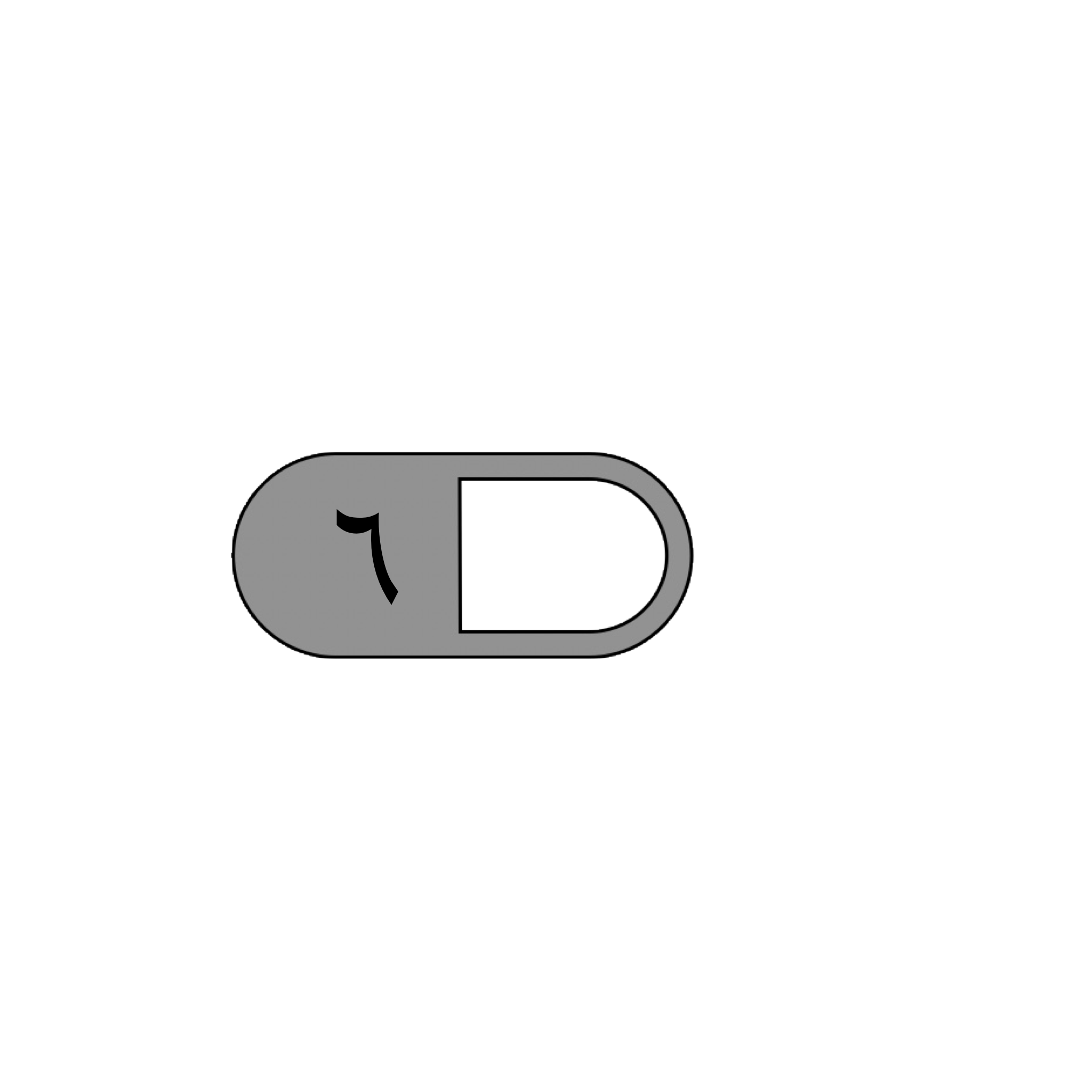  أكتب جملة الضرب المناسبة فيما يلي  :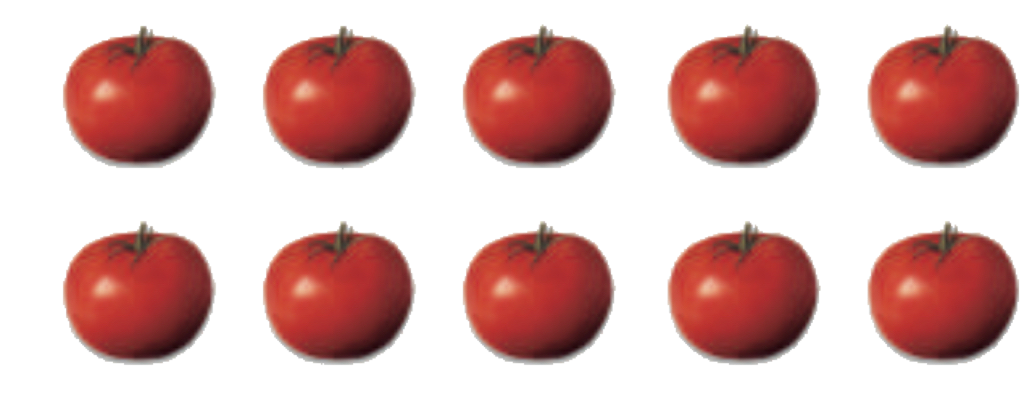 …………………………………………………………………………………………ب) أوجد ناتج الضرب :                              ٤ × ٦ = ……..                          ٠ × ٩ = ………                             ٣ × ٩ = ……..                          ٥ × ٥ = ………د)  يمشي محمد ٣ كيلومترات في اليوم فكم كيلومترًا يمشي في ٧ أيام  ؟ …………………………………………………………………………………………… 